Abstract:	This TD provides the results from the editing session on A-series Supplement 2 to ITU-T A-series Recommendations, which took place on Tuesday 13 Dec 2020, 13:30-14:30. It is based on contribution C4 and TD137.Action:	This TD is proposed for discussion in RG-WM for possible agreement by the TSAG closing plenary.Table of Contents	Page	Background		1	Objective		1	Guidelines		1Supplement 2 to ITU-T A-series RecommendationsGuidelines on interoperability experiments	Background.1	Study roups of ITU-T have been doing their best to ensure interoperability of products made in accordance with ITU-T Recommendations. There is no better way to assess interoperability than to actually interoperate systems and equipment of various manufacturers. ITU-T has occasionally initiated interoperability experiments for specific projects in the past..2	However, when interoperability experiment/testing has not been performed, users may have suffered from the lack of interoperability between products coming from different manufacturers. Moreover, manufacturers are not always members of ITU-T and develop their products only by reading relevant Recommendations.	ObjectiveThe objective of these guidelines is to encourage interoperability experiments to be performed outside of ITU-T and to facilitate information exchange between parties participating in such experiments and study groups of ITU-T.	Guidelines.1	The interoperability experiments are to be performed outside of ITU-T on a voluntary basis, self-governed, self-supporting and incurring no additional cost to ITU-T. Such interoperability experiments may therefore involve non ITU-T members as well..2	The self-governance of interoperability experiments to be performed outside of ITU-T means that parties participating in such an experiment should govern themselves by making rules of their own. ITU-T is in no way involved in such a rule making..3	ITU-T would like to ask the kind cooperation of its members participating in such an interoperability experiment to submit contributions to study groups based on the results of the experiment in order to improve the quality of Recommendations, e.g. by proposing text changes to remove ambiguities, etc..4	Furthermore, ITU-T would like to ask the kind cooperation of its members participating in such an experiment to share information on at study group meetings. Examples of information that would be useful to be shared are as follows:	how should experiments be performed: , methods, test equipment, experiment schedules, coordinator, etc;	where are the experiments going to be conducted;	how should results be handled in order to submit contributions to ITU-T to improve the quality of Recommendations;	identification of other activities in the same area and potential cooperation and work-sharing with them._______________________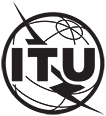 INTERNATIONAL TELECOMMUNICATION UNIONTELECOMMUNICATION
STANDARDIZATION SECTORSTUDY PERIOD 2022-2024INTERNATIONAL TELECOMMUNICATION UNIONTELECOMMUNICATION
STANDARDIZATION SECTORSTUDY PERIOD 2022-2024TSAG-TD149INTERNATIONAL TELECOMMUNICATION UNIONTELECOMMUNICATION
STANDARDIZATION SECTORSTUDY PERIOD 2022-2024INTERNATIONAL TELECOMMUNICATION UNIONTELECOMMUNICATION
STANDARDIZATION SECTORSTUDY PERIOD 2022-2024TSAGINTERNATIONAL TELECOMMUNICATION UNIONTELECOMMUNICATION
STANDARDIZATION SECTORSTUDY PERIOD 2022-2024INTERNATIONAL TELECOMMUNICATION UNIONTELECOMMUNICATION
STANDARDIZATION SECTORSTUDY PERIOD 2022-2024Original: EnglishQuestion(s):Question(s):RG-WMGeneva, 12-16 December 2022TDTDTDTDSource:Source:RG-WM RapporteurRG-WM RapporteurTitle:Title:Output of editing session on Revised Supplement 2 to ITU-T A-series Recommendations "Guidelines on interoperability experiments" (13 Dec 2022, 13h30-14h30)Output of editing session on Revised Supplement 2 to ITU-T A-series Recommendations "Guidelines on interoperability experiments" (13 Dec 2022, 13h30-14h30)Contact:Contact:Olivier Dubuisson
Orange
FranceTel:	+33 6 74 95 46 37
E-mail:	olivier.dubuisson@orange.com Supplement 2 to ITU-T A-series RecommendationsGuidelines on interoperability experimentsSummaryThese guidelines relate to interoperability experiments to be performed outside of ITU-T. The guidelines have been prepared in order to encourage such experiments to be performed and to facilitate information exchange between ITU-T and parties participating in such experiments.KeywordsInformation exchange, Interoperability xperiment to be performed outside of ITU-T, Quality of Recommendations.